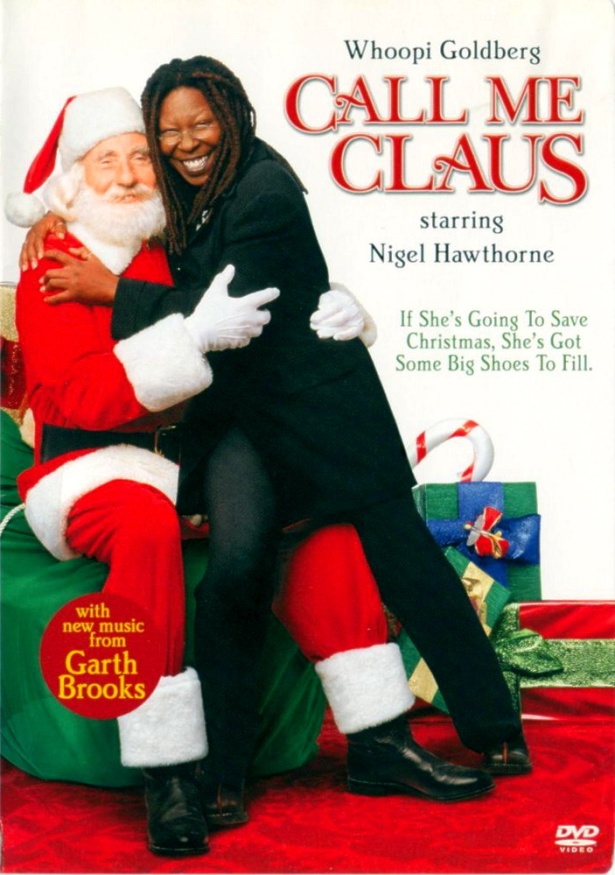 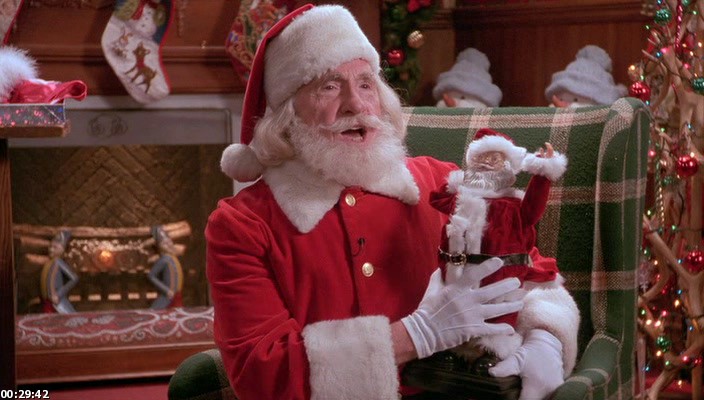 Movie description:     Every 200th year Santa Claus should find himself a successor to save the New Year and people from the global warming. The Successor may only be a kind and fair person. But where should Santa look for this human in a big city. What if it is a woman?You can learn about it and more other interesting facts in this film.   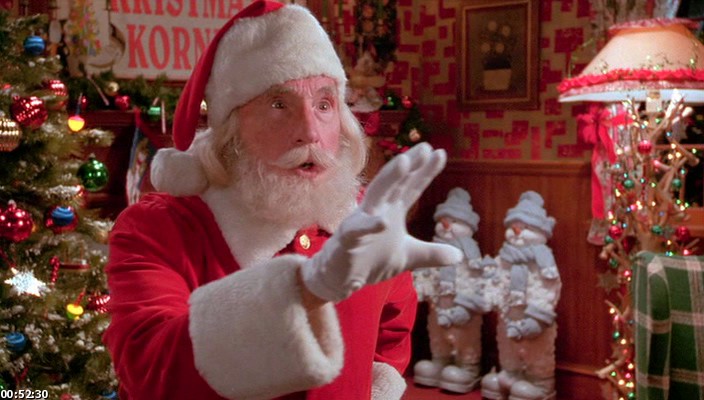 